              Проєкт                                                          рішення підготовлено начальник                                                                             відділу соціального  захисту та соціального                                                                                        забезпечення населення Гребінківської селищної ради                                                                                                                                                                                        __________Оксана ЛИСАК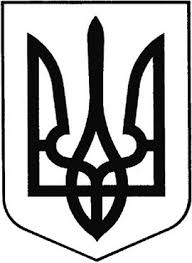 ГРEБІНКІВСЬКА СEЛИЩНА РАДА                      Білоцeрківського району Київської областіВИКОНАВЧИЙ КОМІТЕТРІШЕННЯвід  _____ січня 2024 року         смт  Гребінки                     №______ Про надання одноразової матеріальної допомоги жителям  Гребінківської селищної територіальної громади, відповідно до програми «Турбота»на 2021-2025 роки   Відповідно до статей 34, 42, 59 Закону України «Про місцеве самоврядування в Україні», Гребінківської селищної комплексної програми „Турбота” на 2021-2025 роки, затвердженої рішенням Гребінківської селищної  ради від 26.03.2021 року № 98-05-VІІІ, з метою соціального захисту найменш захищених верств населення, сприяння підвищення життєвого рівня громадян, які опинились у скрутних життєвих обставинах, виконавчий комітет Гребінківської селищної радиВ И Р І Ш И В:          1. Надати одноразову матеріальну допомогу жителям Гребінківської селищної територіальної громади в сумі  359 661,12  грн. (триста п’ятдесят дев’ять тис. шістсот шістдесят одна грн. 12  коп.);          2. Головному бухгалтеру відділу соціального захисту та соціального забезпечення населення Гребінківської селищної ради провести виплати відповідно до переліку осіб, зазначених у додатку 1;          3. Керуючому справами (секретарю) виконавчого комітету Гребінківської селищної ради ТИХОНЕНКО Олені Володимирівні забезпечити розміщення даного рішення на офіційному вебсайті  Гребінківської селищної ради.                 4. Контроль за виконанням даного рішення покласти на заступника селищного голови ВОЛОЩУКА Олександра Едуардовича та на начальника відділу соціального захисту та соціального забезпечення населення Гребінківської селищної ради ЛИСАК Оксану Михайлівну.Селищний голова                                                                             Роман ЗАСУХА